ANEXOSANEXO I - Etiqueta de Identificação do desenho (colada no verso do desenho)As informações preenchidas deverão ser DIGITADAS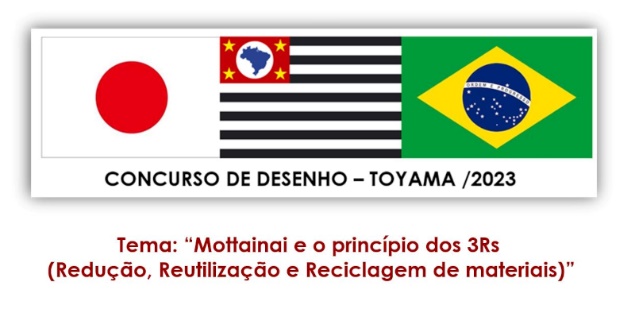 ANEXO II – FICHA DE INSCRIÇÃO E DECLARAÇÃO DE LIBERAÇÃO DE DIREITOS AUTORAIS E IMAGEMAs informações preenchidas deverão ser DIGITADAS.
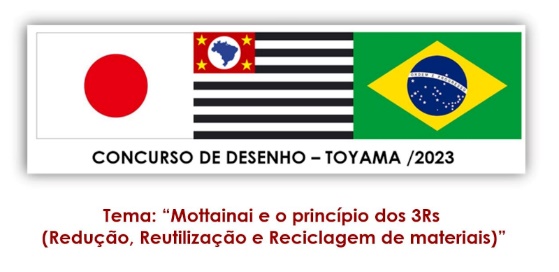 No ato do preenchimento desta ficha de inscrição e o envio da produção / desenho realizado pelo(a) Estudante, o(a) participante autoriza e concorda na cessão total dos direitos autorais da produção/ desenho e dos direitos de uso do seu nome, imagem e voz, por prazo indeterminado e sem ônus para a Secretaria da Educação do Estado de São Paulo (SEDUC-SP) e os parceiros organizadores do concurso;A SEDUC-SP e os parceiros do concurso, cessionários dos direitos autorais e de imagem dos participantes e dos desenhos produzidos, poderão utilizá-los em quaisquer veículos de imprensa, mídia ou Internet, para divulgação das etapas relacionadas ao concurso e para a utilização, dos desenhos inscritos no concurso, em futuros projetos, ações, publicações oficiais, criação de peças publicitárias e marketing em qualquer tipo de mídia, inclusive impressa, a serem desenvolvidas pelos organizadores do concurso; A SEDUC-SP e parceiros se tornam cessionárias dos direitos autorais dos desenhos dos participantes, mas não adquire o direito patrimonial de autor dos desenhos apresentados. Fica resguardado aos autores a menção de seu nome nas referências em qualquer publicação, ação ou projeto realizado;O participante do concurso, cedente dos direitos de autor, admitirá transmissão total e definitiva nos termos do art. 49 da lei 9.610/98 (lei de Direitos Autorais), responsabilizando-se de que o desenho cedido e os direitos a ele vinculados não possuem nenhuma proibição ou impedimento para fins de publicação ou divulgação, assumindo total responsabilidade por esta afirmação.ANEXO III – CONCEITO DO DESENHOAs informações preenchidas deverão ser DIGITADAS.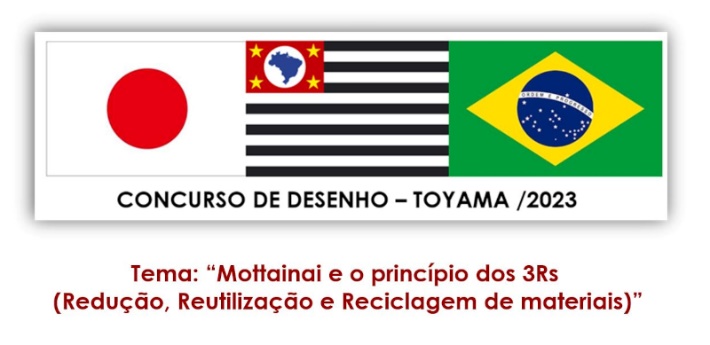 CONCEITO DO DESENHO - (O TEXTO DEVERÁ SER DIGITADO)
Nome Completo do(a) Estudante:Título do Desenho:Técnica utilizada:Data de NascimentoIdadeSexoSérie / turmaRA/RGProfessor(a) Orientador(a):Professor(a) Orientador(a):Telefone:E-mail:Escola:Escola:Diretoria de Ensino:Diretoria de Ensino:Local:Data:Nome Completo do(a) Estudante:Título do Desenho:Técnica utilizada:Data de NascimentoIdadeSexoSérie / turmaRA/RGProfessor(a) Orientador(a):Professor(a) Orientador(a):Telefone:E-mail:Escola:Diretoria de Ensino:Nome do Representante Legal:Nome do Representante Legal:Nome do Representante Legal:Nome do Representante Legal:Nome do Representante Legal:Nome do Representante Legal:RG:RG:CPF:CPF:CPF:Telefone:Endereço:Endereço:Endereço:Endereço:Endereço:Endereço:Cidade:Estado:Estado:Estado:CEP:CEP:Assinatura do Representante legal:Assinatura do Representante legal:Assinatura do Representante legal:Assinatura do Representante legal:Assinatura do Representante legal:Assinatura do Representante legal:Local:Local:Local:Data:Data:Data:Nome completo do Estudante:Título do Desenho:Técnica Utilizada:Escola:Diretoria de Ensino:Professor(a) Orientador(a):